50th Anniversary Celebrations at VTC – Roanoke and VTC – Troutville (June 23rd and 24th)The 50th Anniversary celebrations at Roanoke and Troutville facilities went very well. Highlights:Speech by Prabhat Jain capturing the significance and the journey to this milestone for VT-GT, stakeholders, 
and our nationProclamation by guest – Councilman Joe Cobb, on behalf of City – declaring 23rd June as Virginia Transformer Corporation day!Talk by Roanoke Chamber of Commerce CEO – Joyce Waugh on the importance of VTC to the region and the partnership for the futureBroad participation and great engagement by salaried and shop employees. Plant Manager Tim Smith (VTCR) and Mark Spangler (VTCT) addressed the shop employees9 Displays – with write ups and pictures - showcasing the 50- year journey – saw a lot of interest among employees, visiting dignitaries and mediaFood trucks with variety of options – Pizza, Wings, Vegan, Gyros, Ice cream etc. was well receivedCake Cutting Ceremony with visiting dignitariesNews media coverage and press release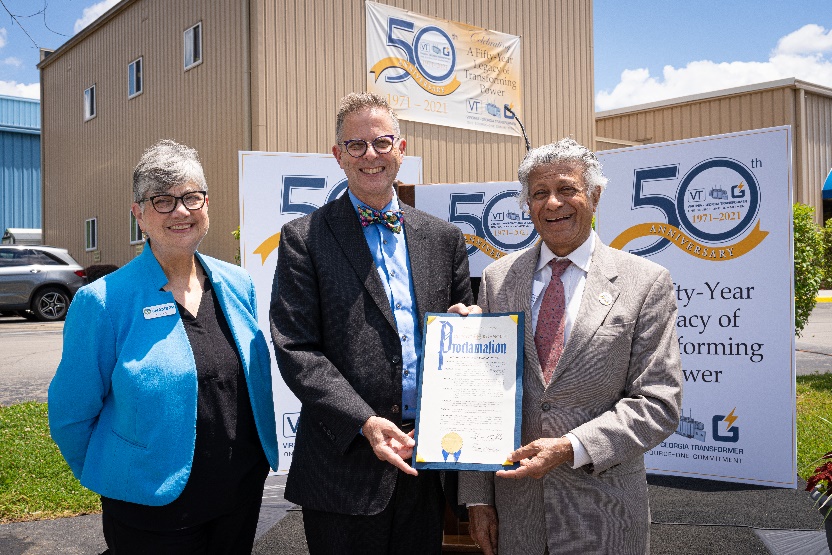 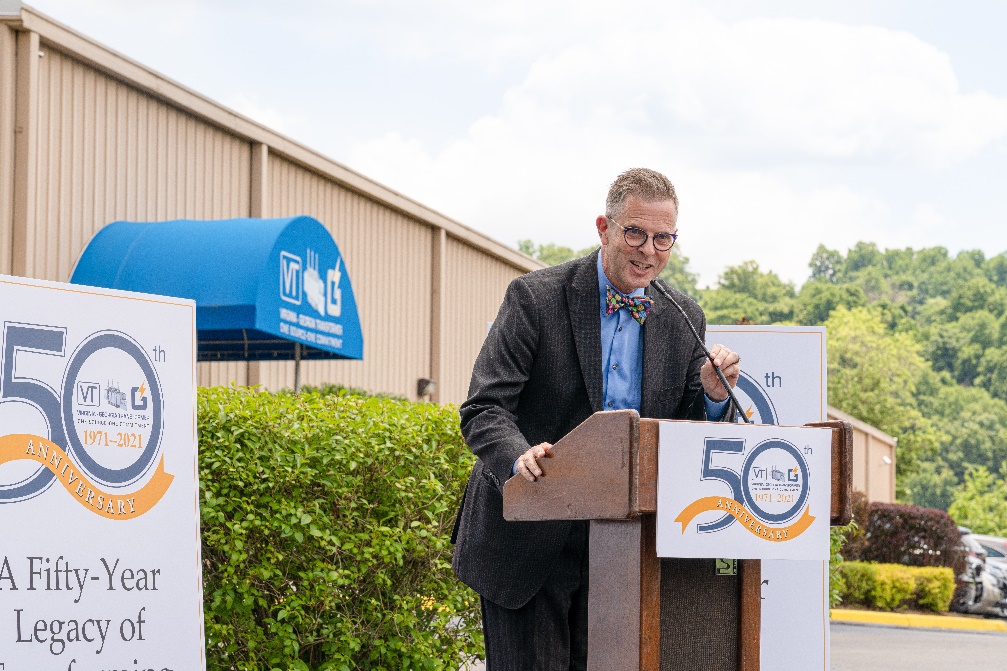 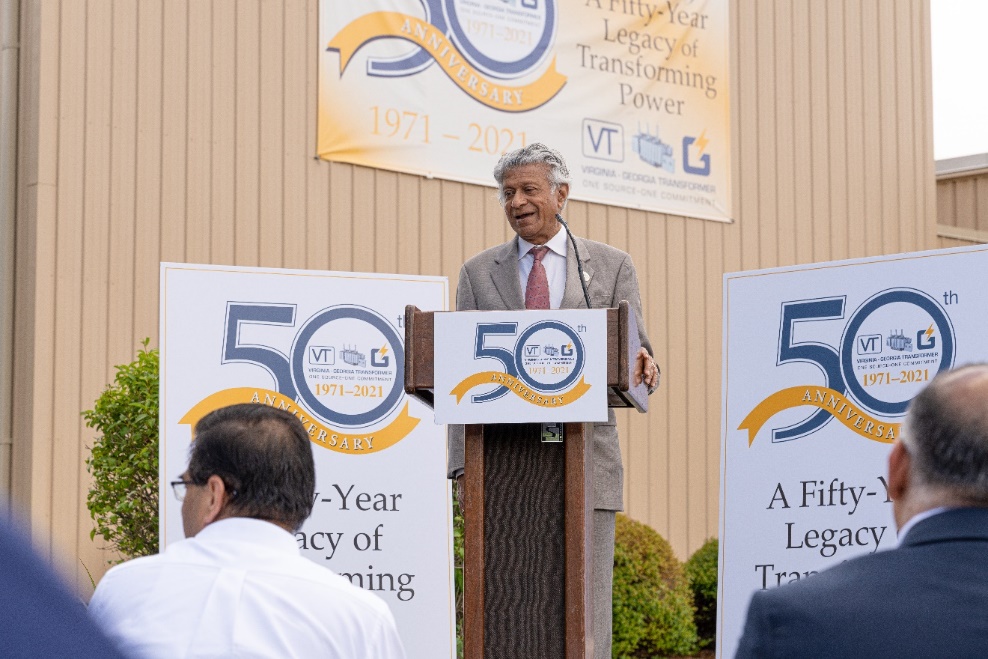 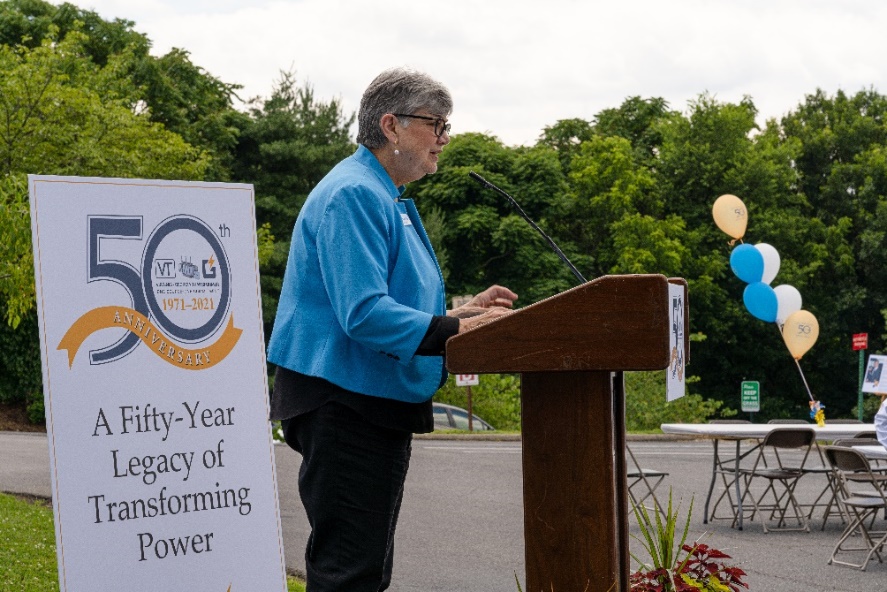 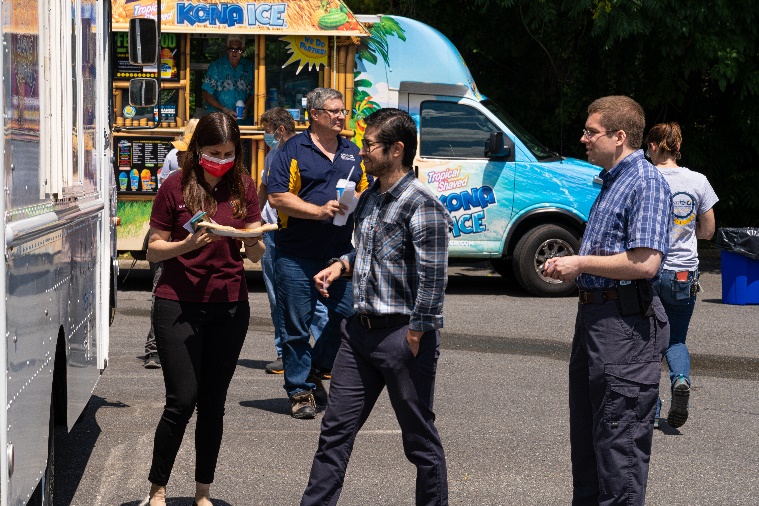 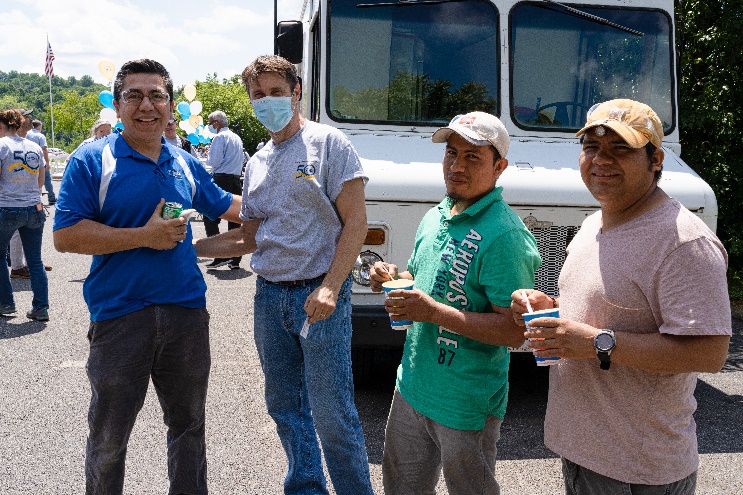 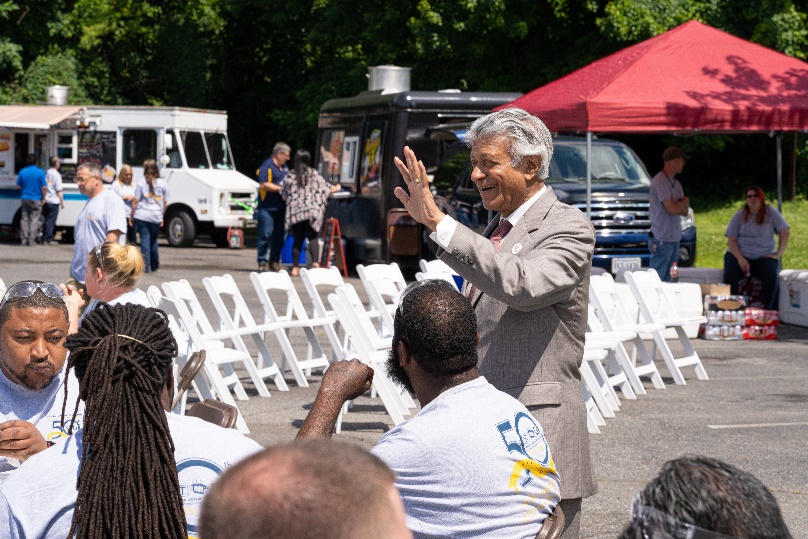 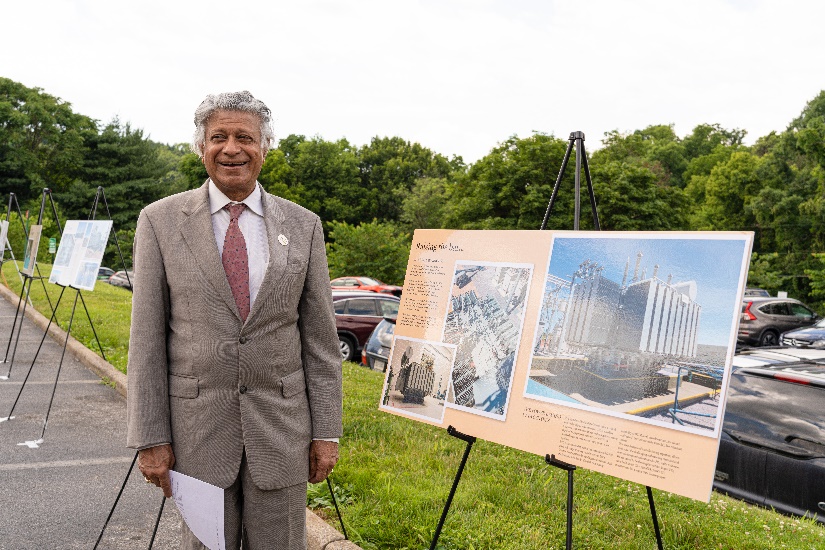 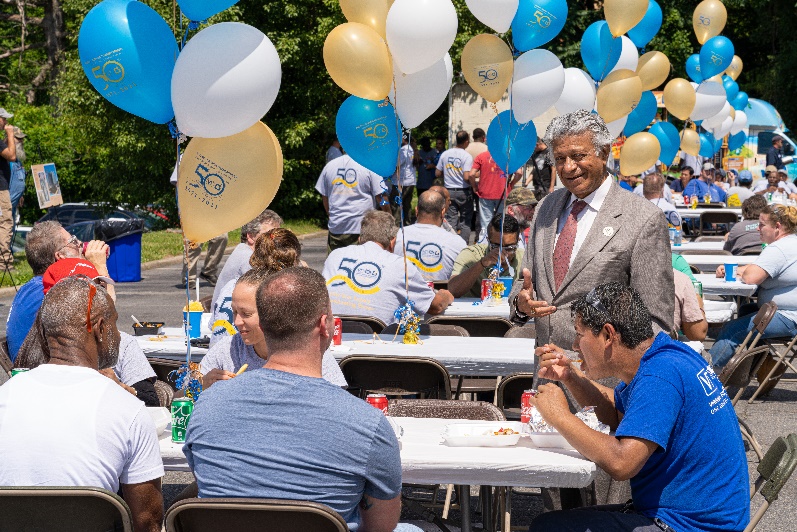 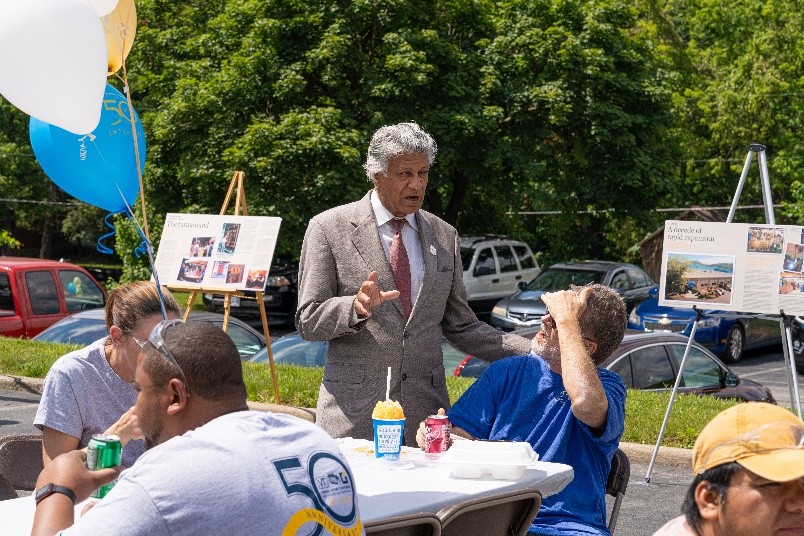 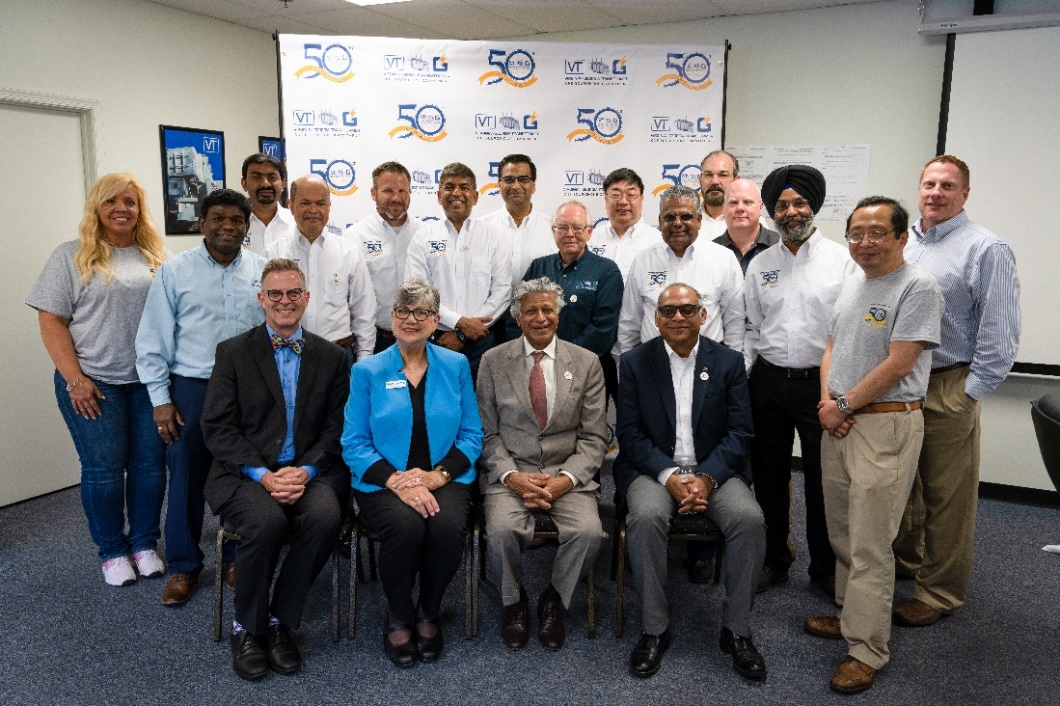 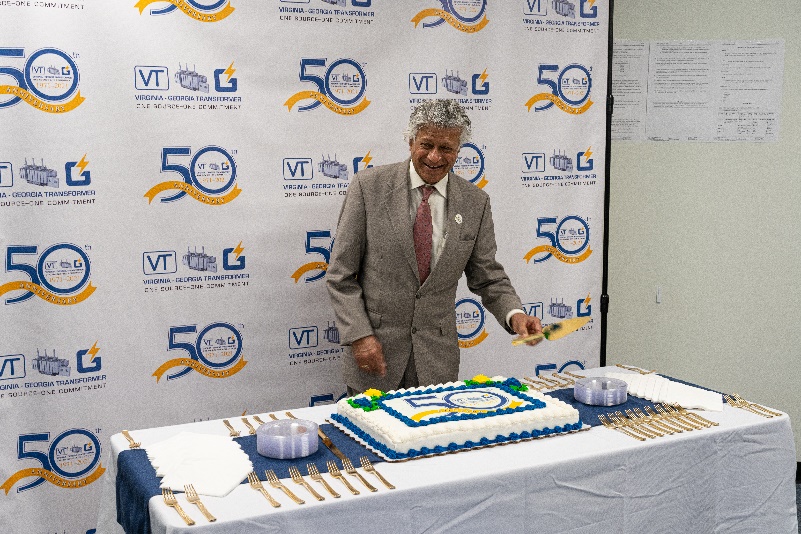 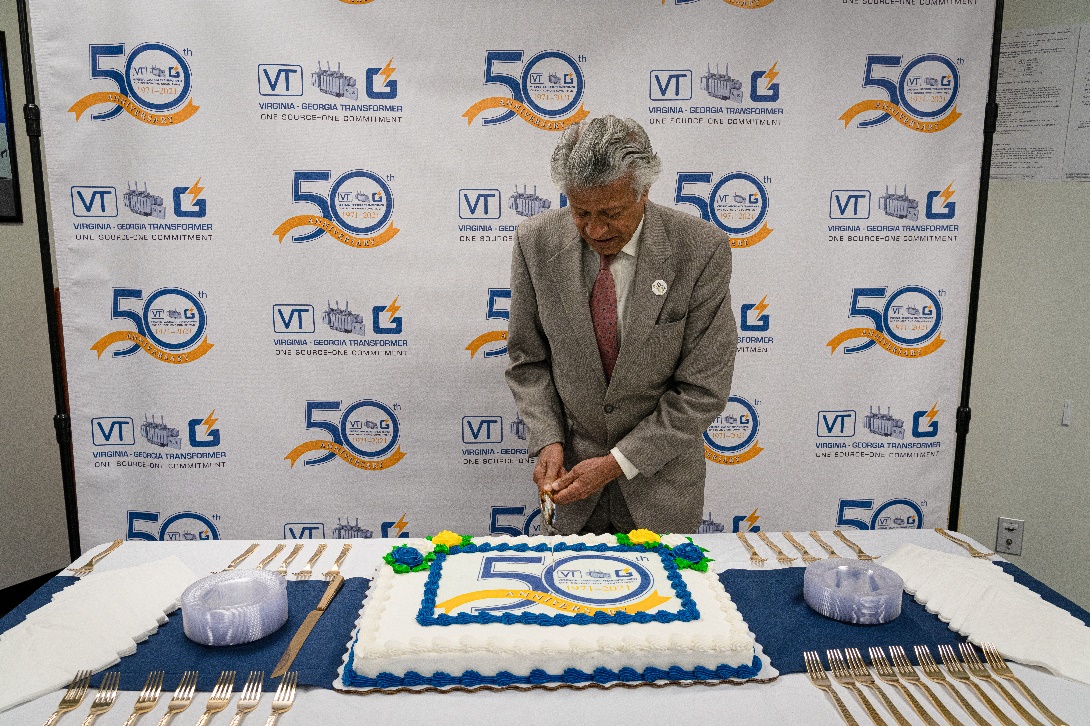 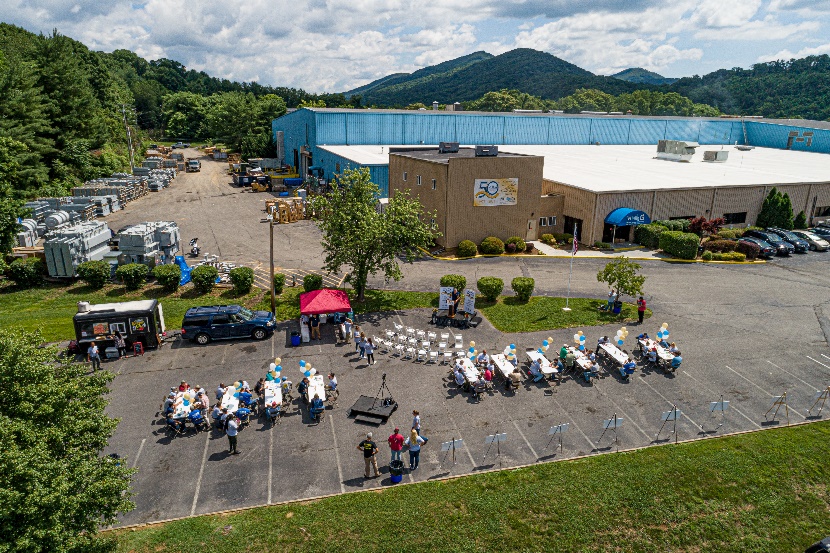 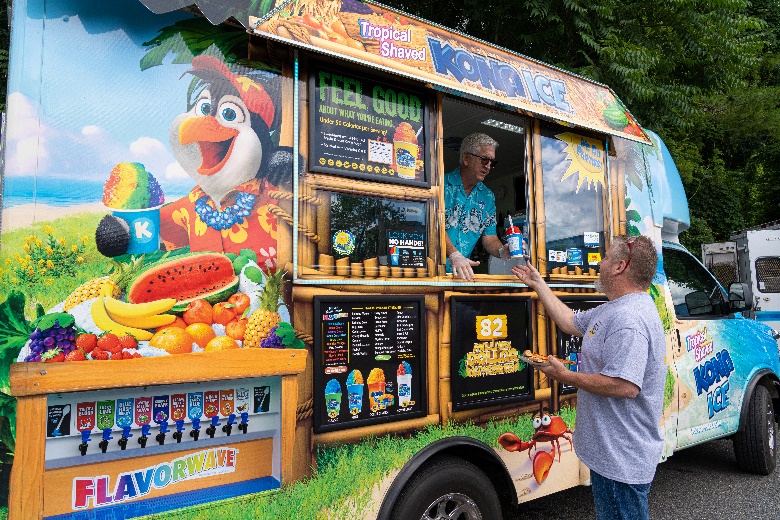 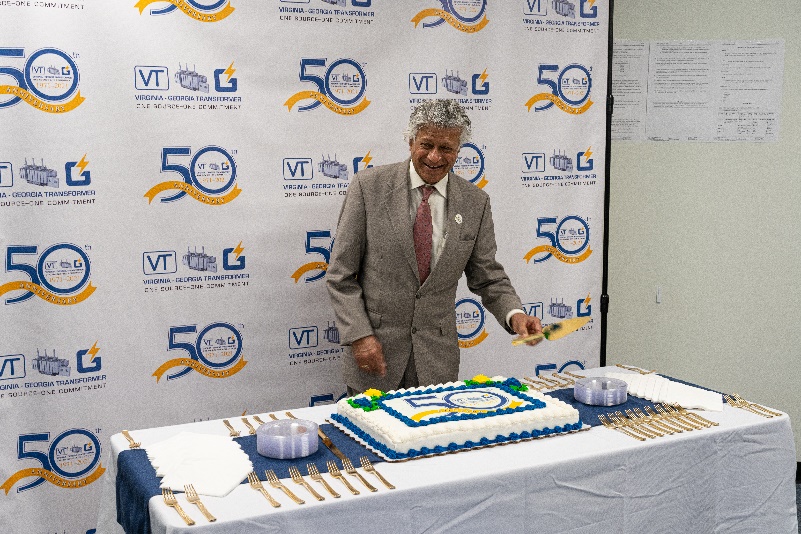 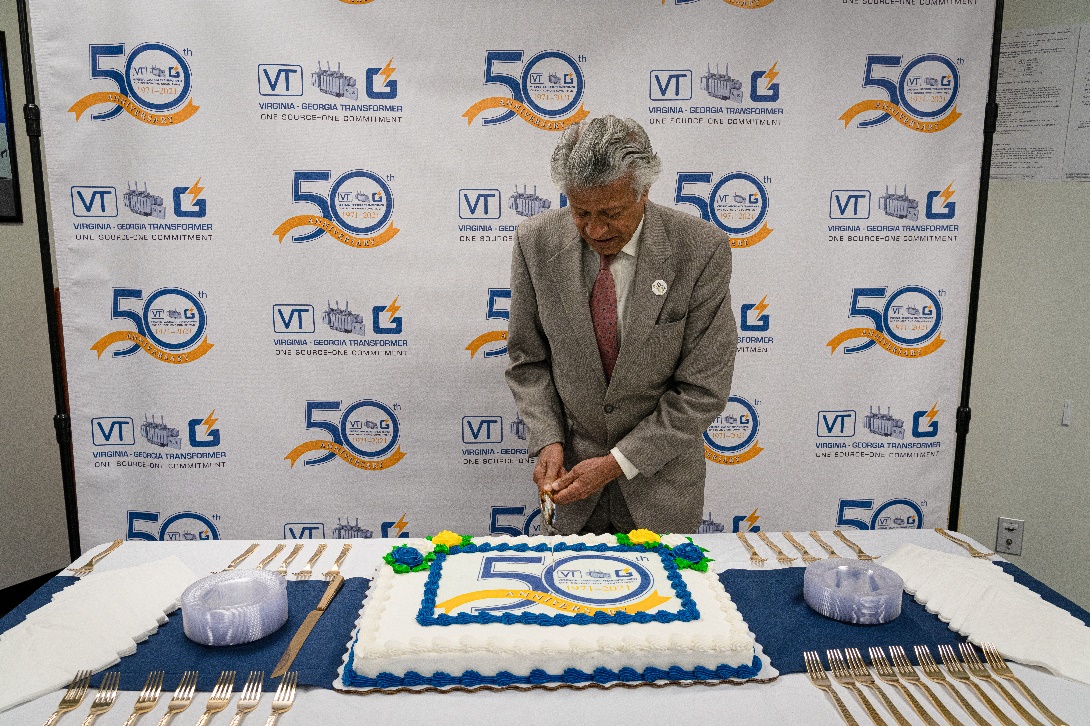 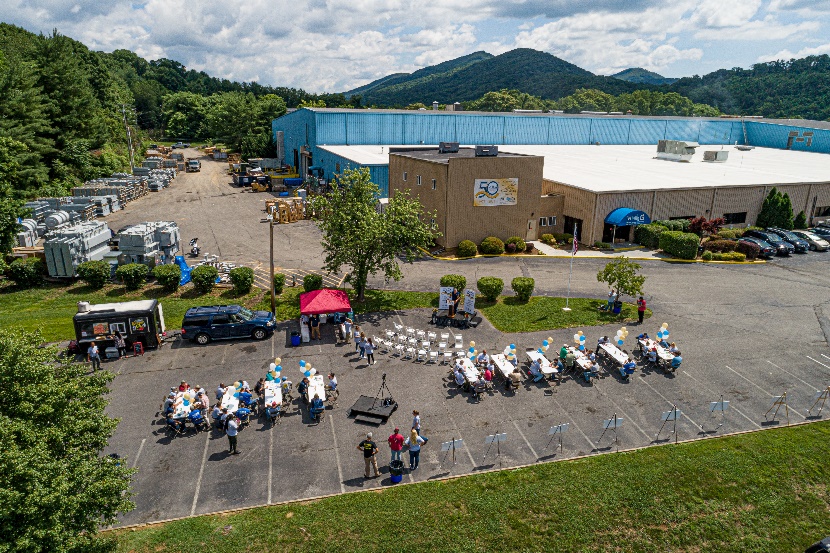 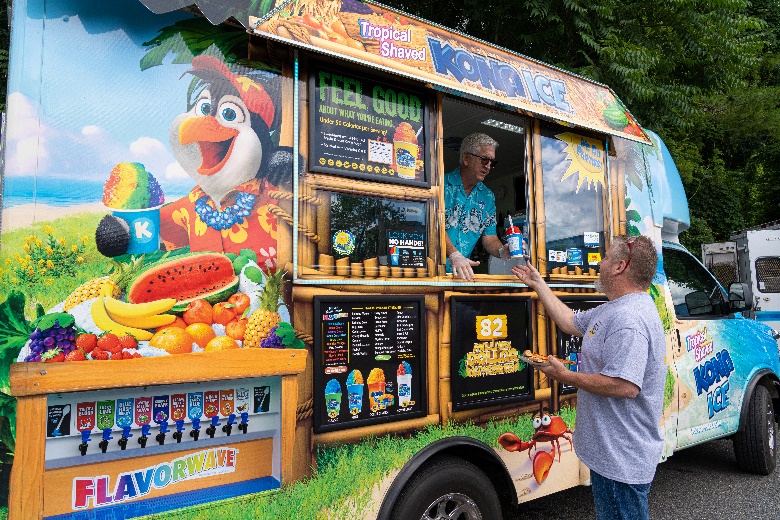 